 Ачинский МБДОУ «Детский сад общеразвивающего вида № 26 с приоритетным осуществлением деятельности по  художественно-эстетическому развитию детей»«Айболит попал в беду»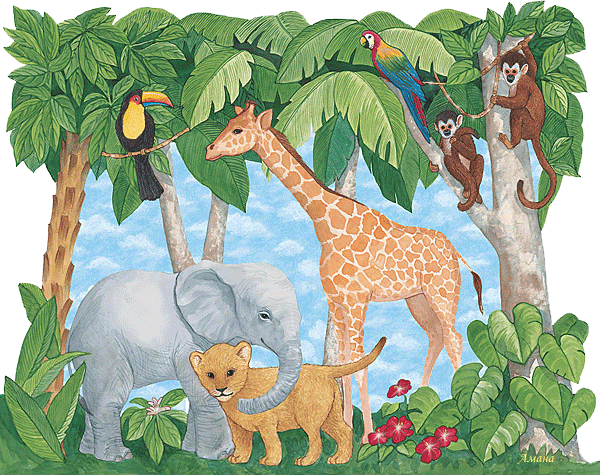 Спортивный праздник для детей  в подготовительной к школе группе  Составила: инструктор по физической культуре Л.В. Грибова2014гЦель: поддерживать интерес к физической культуре и спорту через подвижные игры с элементами соревнования.Задачи: развивать у детей интерес к различным видам подвижных  игр;            воспитывать выдержку, организованность, самостоятельность, фантазию;             создавать условия для развития игровой деятельности детей;            формировать доброжелательное отношение к сверстникам.Участники: Бармалей, Айболит.Дети входят в зал строятся в одну колонну.Физ. инструктор: «Скажите ребята, а какое сейчас время года?» Дети: «Осень»Физ. инструктор: «Правильно. А какое время года было до этого? (Лето) На нашей планете есть места, где лето никогда не заканчивается – это Африка. Назовите животных, которые живут в Африке». (Ответы детей)Физ. инструктор: «Я приглашаю вас в Африку»Звучит музыка джунглей. Дети с закрытыми глазами шагают на месте, физ. инструктор надевает на детей эмблемы разных животных. «Раз, два, Раз, дваВ Африку нам всем пора.Открывайте, глаза. (Надевает панаму) Ух, как жарко. Смотрите, вы превратились в разных зверей. Разделитесь на две команды хищников и травоядных» (перестроение в 2 колонны). «Ребята, давайте с вами попробуем изобразить этих животных»Вот это слон головой качает он (качать головой вверх и вниз начиная с левой стороны и медленно              поворачивать в правую сторону 4 раза);А вот жираф, стоит голову задрав (ноги вместе руки внизу, встать на носочки руки внизу, вытянуться вверх, вернуться в и. п. 5 раз);Бедный, бедный бегемот у него болит живот… (Лечь на пол, на спину, ноги вытянуть, подтянуть ноги к груди, обхватить колени руками, вернуться в и.п. 5-6 раз)А вот это обезьяны, поскакали на лианы (Сесть на корточки, обхватить колени руками, подпрыгнуть вверх, вытянуть руки вверх 5 прыжков)Грозный лев бежал, бежал, но антилопу не догнал (Бег на мете ) В этот момент звучит пиратская музыка и входит Бармалей. Бармалей. «Что-то я проголодался, как я люблю зверушек и птичек. Сегодня на обед я поймал одного голубя и у него в лапах было это письмо, но вот беда я читать не умею.Физ. инструктор: «Бармалей давай мы его прочитаем. «Дорогие зверята, я спешил к вам в гости. Я перелетел на орле через горы, проскакал на волке через темные леса, доплыл на китечерез море и вот добравшись до Африки меня обхитрил и поймал злой Бармалей. Вручите меня из беды. Ваш Айболит»Бармалей.: «Так это Айболит написал письмо, ну я ему задам (грозит кулаком). Спрячу еще дальше!»Физ. инструктор: «Подожди Бармалей, отдай Айболита нам, а мы за это тебя танцевать научим»Бармалей:  «Нужно подумать. Только придется далеко идти и преодолеть не одно препятствие» Физ. инструктор: «Мы согласны! Правда, ребята-зверята?» (Да!)Бармалей: «Тогда первое испытание. Дорога сильно заросла фруктовыми деревьями. Нужно расчистить дорогу»             1 эстафета «Срежь фрукт»С завязанными глазами дойти до веревки в руках ножницы, где привязаны разные муляжи фруктов. Срезать один фрукт. Снять повязку и отнести к себе в корзину. Бармалей: «Дорогу расчистили. Теперь попробуйте пройти через болото»              2  эстафета «Болото»Парами встают на «кочку» берут вторую «кочку» переставляют впереди себя, встают на нее вдвоем и так далее. Каждой паре по две «кочки». Все стоятся с другой стороны зала.Бармалей:  «А здесь был сильный ураган и повалил деревья»3  эстафета «Препятствие»Подлезть под шнур, переползти через мягкий брус, подлезть еще под шнур и снова переползти через мягкий брус. Бармалей: «Вот мы добрались до пустыни. Через пески хорошо прыгают кенгуру»             4 эстафета «Кенгуру» На больших мячах допрыгать до ориентира и так же вернуться назад.Бармалей : «Здесь был обвал, камни загородили дорогу»             5  эстафета «Расчисти дорогу»Напротив каждой команды стоит набор кегль. Сбить как можно больше, после каждого броска кегли не доставляются.  Бармалей: «Вот вроде и пришли. Только я вам не хочу возвращать Айболита!» Физ. инструктор: «Бармалей, ведь ты же обещал, а обещания нужно выполнять»Бармалей:  «Ну хорошо, хорошо сейчас приведу вам вашего доктора»Выводит Айболита, он сидит в мешке.Бармалей: «Вот он ваш Доктор Айболит»  (развязывает мешок и выпускает доктора).Айболит: «Спасибо вам за спасение, чтобы я без вас делал?»Бармалей: «Я Айболита освободил? (Да!) Я Айболита отпустил? (Да!) За это вы обещали меня научить танцевать»Песня  «Чунга-Чанга». Айболит показывает движения, а дети и Бормалей повторяют. Бармалей: «Ладно, некогда мне с вами. Меня пираты ждут» (Уходит)Айболит: «Я же совсем забыл в гости я ехал не с пустыми руками, а с угощением»  (Достает из чемоданчика угощение).  Физ. инструктор: « Нам тоже пора возвращаться в детский сад. Закрывайте глаза и шагайте на месте» Звучит музыка джунглей.  Дети стоят спиной к выходу, а в это время Айболит незаметно уходит. Физ. инструктор снимает эмблемы. «Вот мы и в детском саду. Понравилось вам в Африке? А что больше всего запомнилось?» (Ответы детей.)